 “Leyendo Rimas”Actividad 1:A continuación con ayuda de un adulto escanea el código QR y observa con mucha atención el video.                                     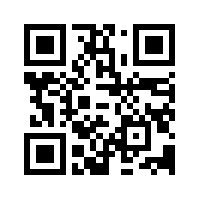 Link: https://www.youtube.com/watch?v=VjBvz2aXuXg&t=4sResponde según lo observado en el video¿Te gustó el video?¿Habías escuchado alguna rima?¿Podrías nombrar alguna de las palabras que salian en el video?Ahora nombra algunas palabras que rimenEn el siguiente recuadro escribe palabras que rimen¡Para comenzar te pondre un ejemplo, lee con atención!Actividad 2:Lee con atención cada palabra y observa los objetosRecorta los dibujos de las dos últimas líneas y luego pega junto a la palabra que rime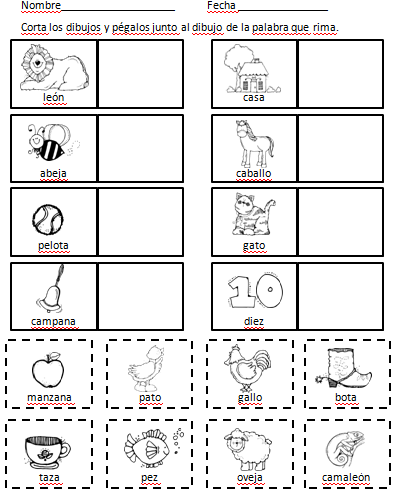 Actividad 3:Con los dibujos de la actividad anterior crea una breve historiaDeben aparecer al menos 3 grupos de palabras que rimenPor ejemplo: Escogí el gato, en la historia debe aparecer el dibujo con el que rima que sería pato.Luego lee en voz alta.Autoevaluación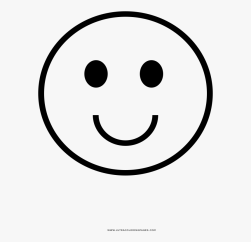 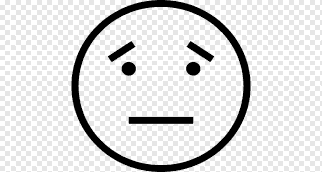 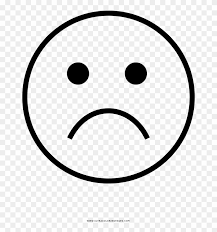 ¡Lee con mucha atención!RatónBotónIndicadoresLo logré (color verde)Necesite ayuda, pero lo logré (color amarillo)No lo logré(color rojo)Nombre palabras que riman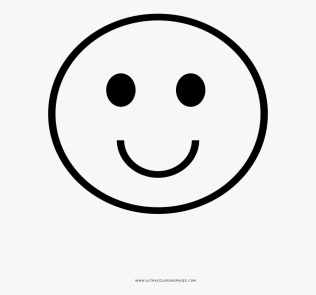 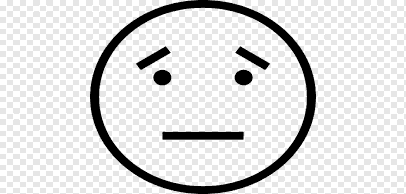 Pegue en la guía el dibujo que rima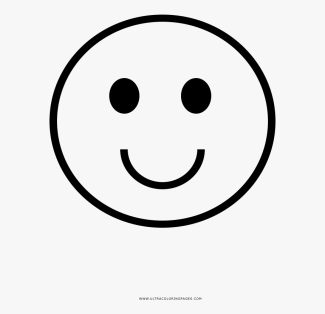 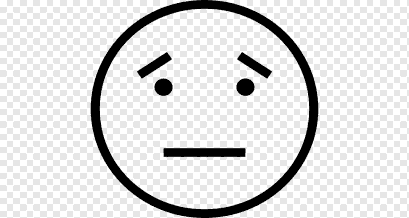 Escribí una breve historia con los dibujos que riman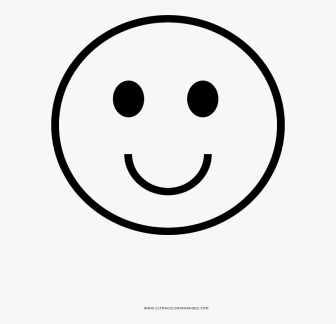 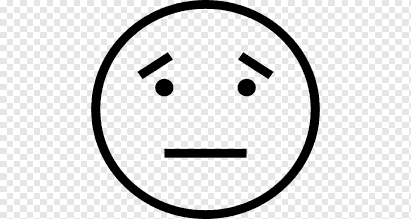 Leí en voz alta la historia que escribí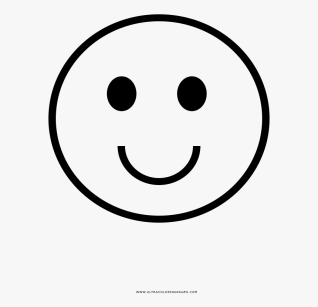 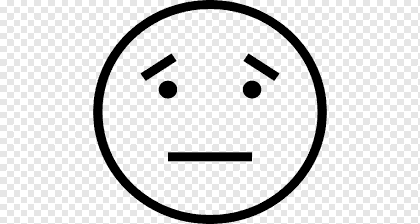 